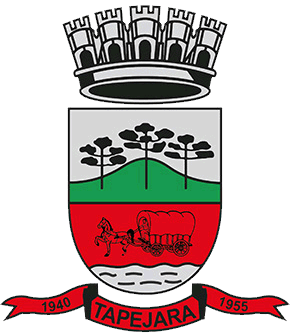 Pauta 001/2023Câmara Municipal de Vereadores de TapejaraSala de Sessões Zalmair João Roier (Alemão)Sessão Ordinária dia 01/02/2023SAUDAÇÃO Invocando a proteção de Deus, declaro aberta a Sessão Ordinária da noite de hoje, dia 01 de fevereiro de 2023.- Solicito aos senhores que tomem assento.Primeiramente, para fins de registro, comunicamos ao Plenário que em 26 de janeiro o Vereador Edson Luiz Dalla Costa, do Progressistas, pediu afastamento de suas funções, pelo período de 30 dias, a iniciar-se no dia 01 de fevereiro. Foi providenciada a convocação dos suplentes, sendo que todos os suplentes apresentaram justificativas justas não podendo assumir, todos os pedidos foram deferidos pela Mesa Diretora, passando-se a convocar o 3º Suplente da Bancada do Progressistas, Sr. Verani Bacchi, a qual darei posse neste momento. Deixo registrado para fins regimentais que o Vereador já tomou posse na data de hoje.- CONFORME OS ARTIGOS 24 E 25 DO REGIMENTO INTERNO, IREI PROCEDER A POSSE DO VEREADOR VERANI BACCHI, EM RAZÃO DA VACÂNCIA DA VAGA OCUPADA PELO VEREADOR EDSON LUIZ DALLA COSTA. A POSSE TEM SEU EFEITO COM DATA DE 01 DE FEVEREIRO DE 2023.- Solicito que o senhor Verani Bacchi coloque-se em pé, estenda o braço direito e após a leitura do compromisso diga “Assim Prometo”.Presidente: “Prometo ao povo de Tapejara desempenhar com lealdade, dignidade e probidade, independentemente de qualquer espécie de preconceito, o mandado para o qual fui eleito. Prometo defender as instituições democráticas, respeitar a Constituição Federal, a Lei Orgânica Municipal e observar as leis, bem como empenhar todo o esforço e elevada dedicação para o progresso de nosso Município e bem estar de seu povo”.- Agradecemos as pessoas que se fazem presentes essa noite...Informes e Agradecimentos:- Informamos que o Vereador Paulo Cesar Langaro reassume os trabalhos na Casa Legislativa. - No dia 20/01, o Presidente Déberton Fracaro juntamente com os vereadores Os vereadores Josué Girardi, Paulo César Lângaro, Everton Rovani, José Marcos Sutil e Maeli Brunetto Cerezoli também estiveram prestigiando a abertura oficialoficial da terceira edição do Rodeio Internacional de Tapejara no parque municipal Ângelo Eugênio Dametto.Informamos que:O líder de bancada do PSB será Carlos Eduardo de Oliveira;O líder de bancada do PDT será Paulo Cesar Langaro;O líder de bancada do PP será Edson Luiz Dalla Costa;O líder de bancada do Cidadania será Celso Fernandes de Oliveira;O líder de bancada do MDB será Rafael Menegaz;O líder de Governo será Josué Girardi;O líder de Oposição será Maeli Brunetto Cerezolli.- Informamos que conforme deliberação anterior a esta sessão ficam constituídas as Comissões Permanentes previstas no artigo nº 56, I do Regimento Interno, para o ano de 2023.Ficaram assim constituídas as comissões:Comissão Geral de Pareceres: Presidente: Paulo César LangaroRelator: Everton RovaniSecretário: Altamir Galvão WaltrichComissão de Finanças e Orçamento: Presidente: Josué GirardiRelator: Carlos Eduardo de OliveiraSecretário: Rafael MenegazComissão de Saúde, educação e desenvolvimento econômico: Presidente: Edson Luiz Dalla CostaRelator: Maeli Brunetto CerezoliSecretário: José Marcos Sutil------------------------------------------------------------------------------------------------------------------------- Por solicitação do Prefeito Municipal Evanir Wolf, com anuência da Mesa Diretora desta Casa, fundamentado no artigo 41 alínea “o”; e no artigo 219 do nosso Regimento Interno, e com o fim da harmonia entre os poderes, concederei o espaço de 15 minutos para que o Prefeito Municipal use deste tempo para sua manifestação. E para dar a devida legalidade ao ato, coloco em votação.-Vereadores favoráveis permaneçam como estão contrários se manifestem.-Aprovado por...Convido o Prefeito Municipal SR. Evanir Wolf para que faça o uso da tribuna para seu pronunciamento.EXPEDIENTE DO DIANa Sessão ordinária de hoje deram entrada as seguintes matérias:- Ofício nº 048/2023 do Poder Executivo Municipal;- Ofício nº 054/2023 do Poder Executivo Municipal;- Requerimento nº 001/2023;- Projeto de Lei do Executivo nº 001, 002, 003, 004/2023;-------------------------------------------------------------------------------------------------------------------------Solicito ao Secretário que faça a leitura das matériasORDEM DO DIAREQUERIMENTOS:De acordo com o Art. 138 do Regimento Interno, os requerimentos escritos serão deliberados pelo plenário e votados na mesma sessão de apresentação, não cabendo o adiamento nem discussão.Portanto, coloco em votação:- Requerimento nº 001/2023. O Presidente da Câmara de Vereadores Déberton Fracaro, juntamente com os vereadores abaixo subscritos, em conformidade com o que estabelece o artigo 122 e artigo nº 168 do Regimento Interno, REQUER a inclusão imediata na Ordem do dia da Sessão Ordinária do dia 01 de fevereiro, dos Projetos de Lei do Executivo n° 001,002, 003 e 004/2023.- Coloco em votação o requerimento 001/2023. - Vereadores favoráveis permaneçam como estão contrários se manifestem.- Aprovado por...--------------------------------------------------------------------------------------------------------------------------PROJETOS DE LEI:- Em discussão o Projeto de Lei do Executivo nº 001/2023. Autoriza o Poder Executivo Municipal a contratar profissionais por tempo determinado, em caráter de excepcional interesse público para atender necessidade temporária de pessoal em área deficitária.- A palavra está com senhores vereadores.- Como mais nenhum vereador deseja fazer uso da palavra coloco em votação o Projeto de Lei do Executivo nº 001/2023.-Vereadores favoráveis permaneçam como estão contrários se manifestem.-Aprovado por...------------------------------------------------------------------------------------------------------------------------ Em discussão o Projeto de Lei do Executivo nº 002/2023. Autoriza o Poder Executivo Municipal a contratar profissionais por tempo determinado, em caráter de excepcional interesse público para atender necessidade temporária de pessoal em área deficitária. - A palavra está com senhores vereadores.- Como mais nenhum vereador deseja fazer uso da palavra coloco em votação o Projeto de Lei do Executivo nº 002/2023.-Vereadores favoráveis permaneçam como estão contrários se manifestem.-Aprovado por...-------------------------------------------------------------------------------------------------------------------------Em discussão o Projeto de Lei do Executivo nº 003/2023. Autoriza o município de Tapejara a firmar Convênio com o Município de Santa Cecília do Sul, visando a permuta de servidores. - A palavra está com senhores vereadores.- Como mais nenhum vereador deseja fazer uso da palavra coloco em votação o Projeto de Lei do Executivo nº 003/2023.-Vereadores favoráveis permaneçam como estão contrários se manifestem.-Aprovado por...Em discussão o Projeto de Lei do Executivo nº 004/2023. Autoriza o Poder Executivo Municipal a firmar termo de fomento com o Grupo Integrado da Terceira Idade de Tapejara.- A palavra está com senhores vereadores.- Como mais nenhum vereador deseja fazer uso da palavra coloco em votação o Projeto de Lei do Executivo nº 004/2023.-Vereadores favoráveis permaneçam como estão contrários se manifestem.-Aprovado por...------------------------------------------------------------------------------------------------------------------------Eram essas as matérias a serem discutidas na Sessão Ordinária de hoje.------------------------------------------------------------------------------------------------------------------------Explicações Pessoais:Passamos agora ao espaço destinado às Explicações Pessoais, onde cada vereador terá o tempo regimental de cinco minutos para expor assuntos de seu interesse. Pela ordem, o primeiro a fazer uso da palavra é o Vereador: Altamir Galvão Waltrich, Carlos Eduardo de Oliveira, Celso Piffer, Everton Rovani, Josué Girardi, José Marcos Sutil,  Maeli Brunetto Cerezolli, Paulo Cesar Langaro,  Rafael Menegaz, Verani Bacchi e Déberton Fracaro.-------------------------------------------------------------------------------------------------------------------------PERMANECEM EM PAUTAProjetos de Lei do Executivo nº ENCERRAMENTOEncerro a presente Sessão e convoco os Senhores Vereadores para próxima Sessão Ordinária do ano que se realizará no dia 13/02/2023, às 18:30 horas. Tenham todos uma boa noite e uma ótima semana.